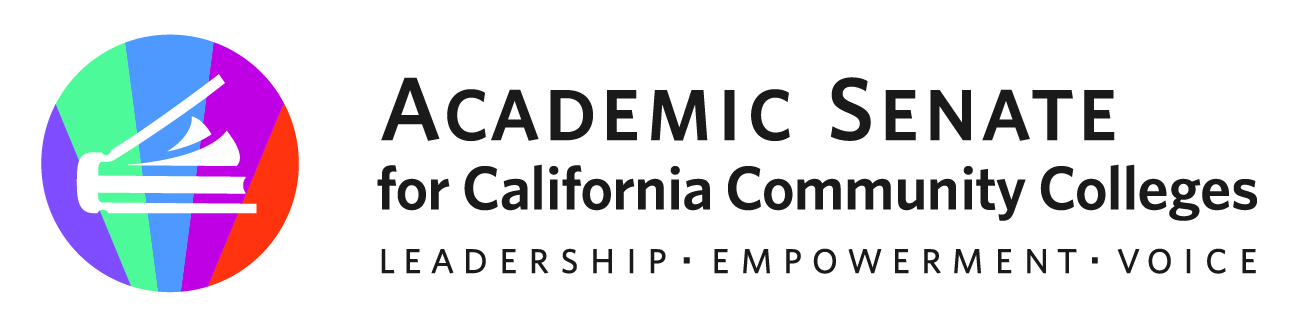 Online Education CommitteeApril 12, 20234:00-5:00pmZoom LinkMeeting ID: 890 5500 6258AGENDAMembers: Amber Gillis (Chair), Michelle Velasquez Bean (2nd), Monica Ambalal, Jessica Bush, LaQuita Jones, Bob Nash, Benny Ng, Rebecca Orozco, Michelle Pacansky-Brock, Mohamad Sharif-IdirisWelcome & Check-InAdopt the AgendaAnnouncement Items and TasksWebinar Series (All via Zoom)April Webinar Series DebriefFuture Date/Times – 11:00am: May 22, 2023 Spring 2023 Plenary Resolution and Breakout Session: AI/ChatGPTReview and Strategize Accessibility Resources Paper OutlineTimeline:First Read to ASCCC Executive Committee May 2023Second Read and Approval by ASCCC Executive Committee June 2023Evaluate the Charge of the Online Education CommitteeSpring 2023 Meeting + Accessibility Resources Paper Writing ScheduleFriday, April 14th (Writing) Wednesday, May 17 (Writing and/or Meeting)Monday, May 22 (Writing) Wednesday, May 24 (Final Official Meeting)Call for May Meeting Agenda ItemsAdjournment 